Конспект занятия по развитию речи «Скоро Лето»Цель: Расширять знания детей о сезонных изменениях в природе летом.Задачи:Обучающие: Стимулировать интерес детей к познанию окружающего мира; формировать представление о летних явлениях (солнышко, дождик, закреплять знания о лете; закрепить знания о желтом солнышке.Развивающие: Развивать наблюдательность, познавательную и речевую деятельность детей,активизировать словарь по теме, побуждать повторять слова: солнышко, лучики, желтый, тучка, много.Воспитывающие:- воспитывать внимание, интерес к занятию, доставить детям радость;Ход занятия:1. Основная часть.Взрослый:Утро пришло,Солнце взошло!Птички проснулись,И ребятки проснулись!Потянулись, потянулись!Повернулись, повернулись!Ручками захлопали,Ножками затопали!Ручки вверх подняли,Помахали, помахали!(Дети повторяют движения за взрослым)Взрослый:  предлагает посмотреть в окошко. Деревья просыпаются, зеленеет травка, распускаются цветочки, бабочки полетели, крылышками машут. Это время называется лето! Но где же наше солнышко?Солнышко, солнышко,Загляни в окошко!Все детки тут,Солнышко ждут!А мы с детками пойдемНаше солнышко найдем!2. Основная часть.Взрослый: Посмотри, кто это?Ребенок: ТучкаВзрослый: А тучка какая?Ребенок:  СердитаяВзрослый: ("Как сердится тучка?"- ребенок хмурит бровки.) Тучка закрыла наше солнышко! Что же нам делать?Тучка, тучка, уходи, наше солнышко верни! Давайте погрозим тучке пальчиками (ребенок грозит пальчиком и повторяет за взрослым слова).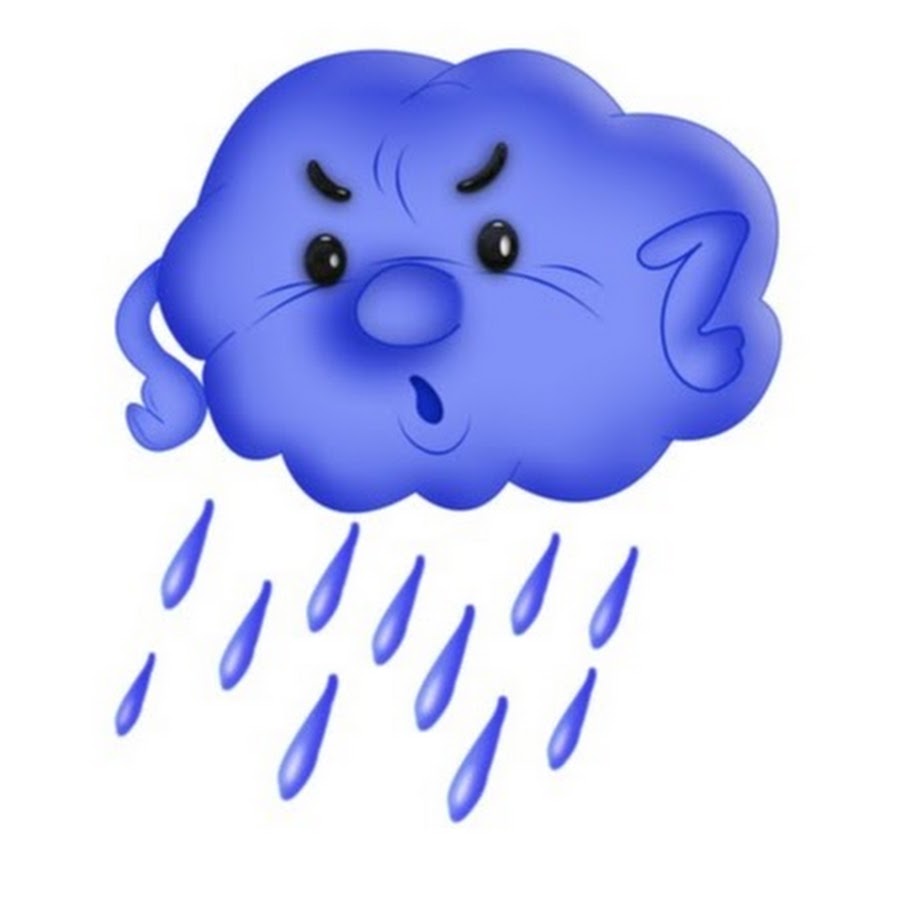 Взрослый: Не хочет тучка улетать, прячет наше солнышко! Нужно вместе подуть на тучку.(Ребенок дует, тучка улетает).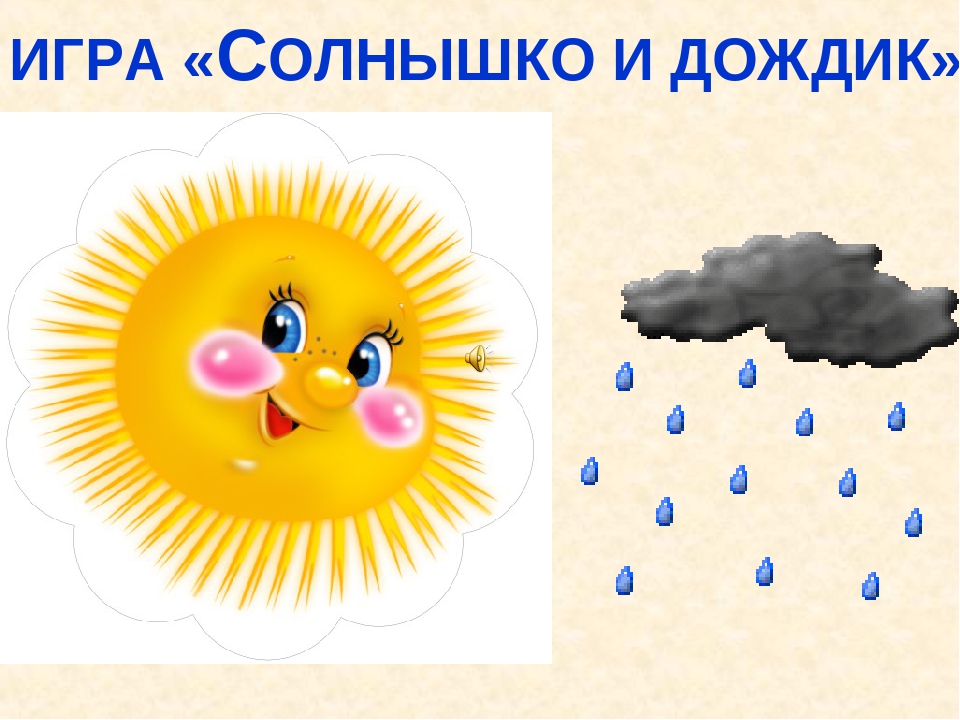 Тучка улетела, солнышко пригрело!Взрослый: Солнышко шепнуло мне в ушко, что хочет с нами поиграть.Проводится пальчиковая игра " Солнышко".Солнышко, солнышко,Погуляй у речки. (Шевелят пальцами обеих рук)Солнышко, солнышко,Разбросай колечки. (Быстро сжимают и разжимают кулаки)Мы колечки соберем,Золоченные возьмем. (Делают хватательные движения пальцами)Покатаем, поваляем (Круговыми движениями трут ладонь о ладонь).И назад себе вернем (Поднимают руки вверх, раздвигая пальцы).Взрослый: Молодец!- Какого цвета солнышко?Ребенок: Желтое- Какого цвета лучики у солнышка?Ребенок: Желтого- Сколько у солнышка лучиков?Ребенок: Много3. Заключительная часть.Взрослый: Давай попросим наше солнышко остаться с нами, чтобы оно светило нам и грело нас своими лучиками. Тогда никакая сердитая тучка не спрячет наше солнышко!